День Университета. 10 октября 2022 год.ППС ИЭТ, активно участвует в культурно-массовых и спортивных мероприятиях Университета. Одним из таких Важных мероприятий является Спортивные игры, приуроченные ко Дню Университета. Команды по Волейболу и футболу приняли активное участие в соревнованиях, а по Шахматам ИЭТ представляла старший преподаватель кафедры «Инфокоммуникационные технологии» Келдибекова Алия Келдибековна. Она заняла 2-е место.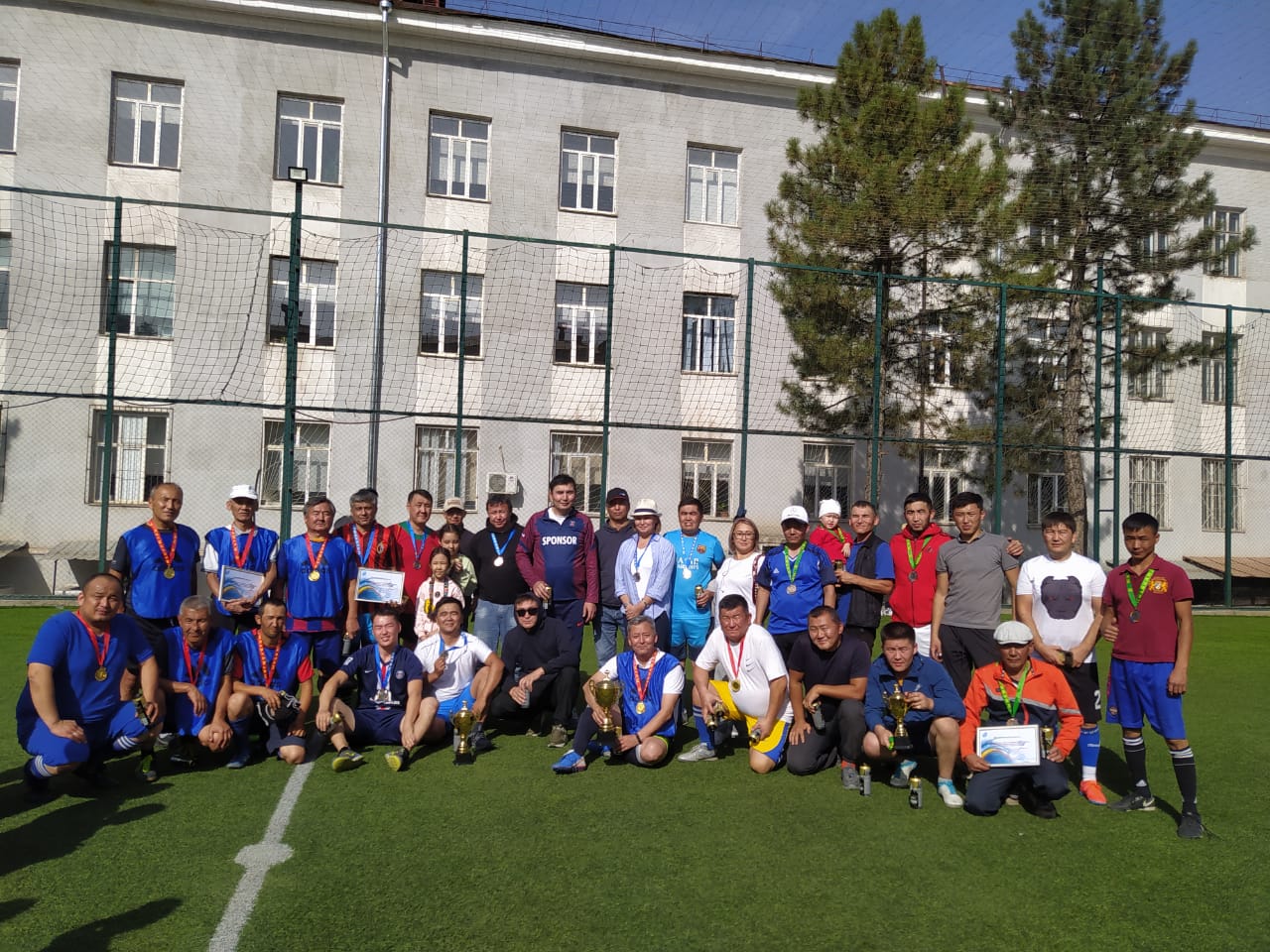 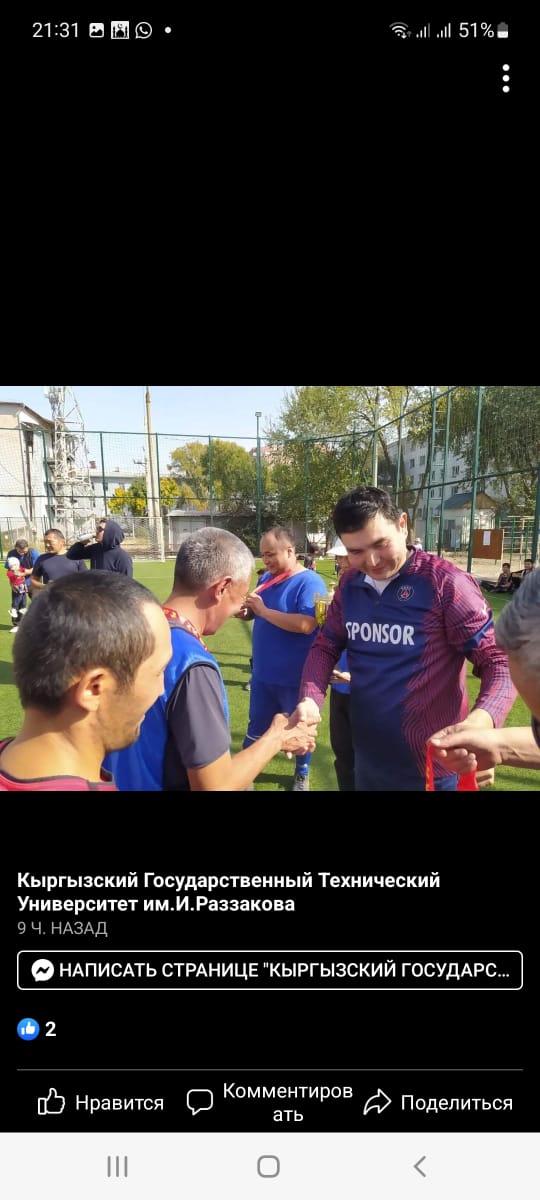 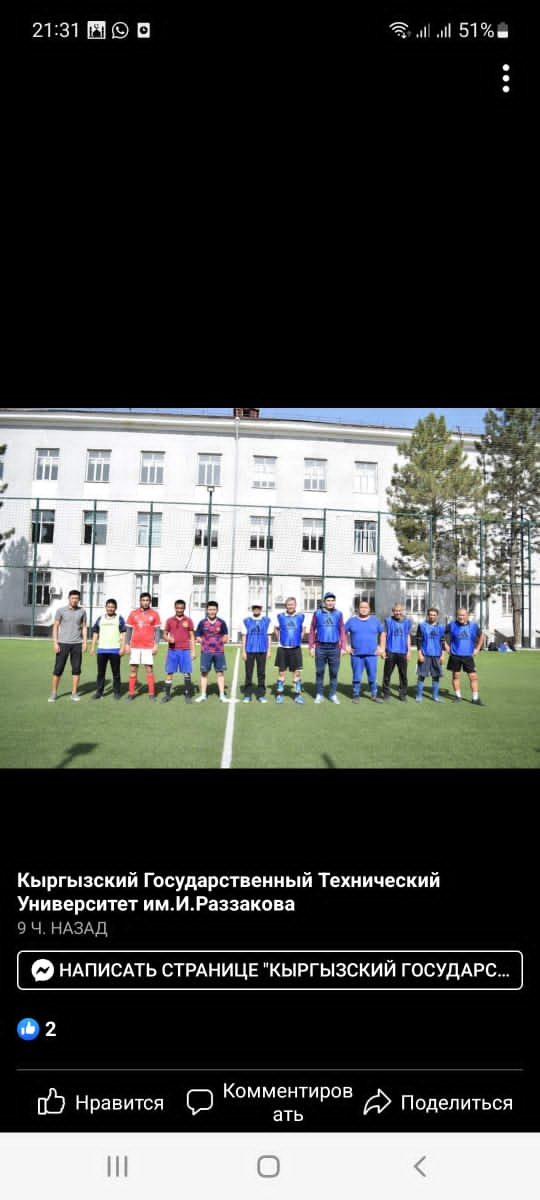 